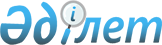 О переименовании улиц села Кабанбай батыра Целиноградского районаРешение акима сельского округа Кабанбай батыра Целиноградского района Акмолинской области от 26 января 2018 года № 1. Зарегистрировано Департаментом юстиции Акмолинской области 12 февраля 2018 года № 6389
      Примечание РЦПИ.
В тексте документа сохранена пунктуация и орфография оригинала.
      В соответствии с подпунктом 4) статьи 14 Закона Республики Казахстан от 8 декабря 1993 года "Об административно-территориальном устройстве Республики Казахстан", статьями 35, 37 Закона Республики Казахстан от 23 января 2001 года "О местном государственном управлении и самоуправлении в Республике Казахстан", с учетом мнения населения и на основании заключения заседания Акмолинской областной ономастической комиссии от 24 октября 2017 года аким сельского округа Кабанбай батыра РЕШИЛ:
      1. Переименовать улицы села Кабанбай батыра Целиноградского района:
      1) улицу Нуринская на улицу Нура;
      2) улицу Революционная на улицу Желтоксан;
      3) улицу Мир на улицу Бейбитшилик;
      4) улицу Тельман на улицу Бирлик;
      5) улицу Ленин на улицу Достык;
      6) улицу Целинная на улицу Сарыарка;
      7) улицу Победа на улицу Женис;
      8) улицу Макаренко на улицу Сарыадыр;
      9) улицу Школьный квартал на улицу Ыбырай Алтынсарин";
      10) улицу Новый квартал на улицу Ынтымак;
      11) улицу Степная на улицу Бытыгай;
      12) улицу Молодежная на улицу Жастар;
      13) улицу Джамбула-подстанция на улицу Энергетиктер;
      14) улицу Коммунистическая на улицу Тауелсиздик;
      15) улицу Спортивная на улицу Жагалау;
      16) улицу Пионерская на улицу Майбалык;
      17) улицу Лихачев на улицу Борлыкол;
      18) улицу Октябрьская на улицу Уш тас.
      2. Контроль за исполнением настоящего решения оставляю за собой.
      3. Настоящее решение вступает в силу со дня государственной регистрации в Департаменте юстиции Акмолинской области и вводится в действие со дня официального опубликования.
					© 2012. РГП на ПХВ «Институт законодательства и правовой информации Республики Казахстан» Министерства юстиции Республики Казахстан
				
      Аким сельского округа
Кабанбай батыра

А.Мурзагельдиев
